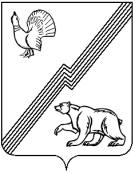 АДМИНИСТРАЦИЯ ГОРОДА ЮГОРСКАХанты-Мансийского автономного округа – Югры ПОСТАНОВЛЕНИЕот  26 мая 2017 года                                                                                                                      № 1198О внесении изменений в постановление администрациигорода Югорска от 24.02.2016 № 421 «Об утверждении Порядка предоставления субсидии частным организациям, осуществляющим образовательную деятельность по реализации основных общеобразовательныхпрограмм на территории города Югорска»В соответствии со статьей 78 Бюджетного кодекса Российской Федерации,                                 в соответствии с постановлением Правительства Российской Федерации от 06.09.2016 № 887 «Об общих требованиях к нормативным правовым актам, муниципальным правовым актам, регулирующим предоставление субсидий юридическим лицам (за исключением субсидий государственным (муниципальным) учреждениям), индивидуальным предпринимателям,                       а также физическим лицам - производителям товаров, работ, услуг»:1. Внести в постановление администрации города Югорска от 24.02.2016 № 421                     «Об утверждении Порядка предоставления субсидии частным организациям, осуществляющим образовательную деятельность по реализации основных общеобразовательных программ                   на территории города Югорска» следующие изменения:1.1. В преамбуле постановления слова «Законом Ханты-Мансийского автономного округа - Югры от 31.03.2009 № 54-оз «О наделении органов местного самоуправления муниципальных образований Ханты-Мансийского автономного округа - Югры отдельным государственным полномочием по информационному обеспечению общеобразовательных организаций в части доступа к образовательным ресурсам информационно-телекоммуникационной сети «Интернет»,» исключить.1.2. В пункте 3 постановления:1.2.1. Абзац третий изложить в следующей редакции:«- финансовому обеспечению получения дошкольного, начального общего, основного общего, среднего общего образования в частных общеобразовательных организациях, осуществляющих образовательную деятельность по имеющим государственную аккредитацию основным общеобразовательным программам, посредством предоставления указанным образовательным организациям субсидий на возмещение затрат, включая расходы на оплату труда, приобретение учебников и учебных пособий, средств обучения, в том числе лицензионного программного обеспечения и (или) лицензии на программное обеспечение, расходных материалов, игр, игрушек, услуг связи в части предоставления доступа                              к информационно-телекоммуникационной сети «Интернет» (за исключением расходов                      на содержание зданий и оплату коммунальных услуг);».1.2.2. Абзац четвертый признать утратившим силу.1.3. Приложение 1 к постановлению изложить в новой редакции (приложение).2. Опубликовать постановление в официальном печатном издании города Югорска                   и разместить на официальном сайте органов местного самоуправления города Югорска.3. Настоящее постановление вступает в силу после его официального опубликования                и распространяется на правоотношения, возникшие с 01.01.2017.Исполняющий обязанностиглавы города Югорска                                                                                                А.В. БородкинПриложениек постановлениюадминистрации города Югорскаот   26 мая 2017 года    №  1198Приложение 1к постановлению администрации города Югорскаот  24 февраля 2016 года № 421Порядок предоставления субсидии частным организациям, осуществляющим образовательную деятельность по реализации основных общеобразовательных программ на территории города Югорска1. Общие положения о предоставлении субсидии1.1. Настоящий Порядок разработан в целях предоставления субсидии частным организациям, осуществляющим образовательную деятельность по реализации основных общеобразовательных программ на территории города Югорска. 1.2. Основные понятия, используемые в настоящем Порядке:получатель субсидии – частные организации, осуществляющие на территории города Югорска образовательную деятельность по реализации образовательных программ дошкольного образования или образовательную деятельность по имеющим аккредитацию основным общеобразовательным программам (далее также частная образовательная организация, заявитель);субсидия - бюджетные ассигнования, предоставляемые из местного бюджета, полученные в качестве субвенций из бюджета Ханты-Мансийского автономного округа - Югры в пределах средств, предусмотренных на соответствующий финансовый год для предоставления получателю субсидии на безвозмездной и безвозвратной основе в целях финансового обеспечения (возмещения) затрат при реализации образовательных программ дошкольного, начального общего, основного общего, среднего общего образования.1.3. Цели предоставления субсидии:- финансовое обеспечение (возмещение) затрат по реализации образовательных программ дошкольного образования, включая расходы на оплату труда, приобретение учебников и учебных пособий, средств обучения, игр, игрушек (за исключением расходов                на оплату труда работников, осуществляющих деятельность, связанную с содержанием зданий и оказанием коммунальных услуг);- финансовое обеспечение (возмещение) затрат по предоставлению дошкольного, начального общего, основного общего, среднего общего образования, включая расходы                   на оплату труда, приобретение учебников и учебных пособий, средств обучения, в том числе лицензионного программного обеспечения и (или) лицензии на программное обеспечение, расходных материалов, игр, игрушек, услуг связи в части предоставления доступа                                 к информационно-телекоммуникационной сети «Интернет» (за исключением расходов                       на содержание зданий и оплату коммунальных услуг).1.4. Главным распорядителем средств бюджета города, до которого в соответствии              с бюджетным законодательством Российской Федерации, как получателю бюджетных средств, доведены в установленном порядке лимиты бюджетных обязательств на предоставление субсидий на соответствующий финансовый год (соответствующий финансовый год и плановый период), является Управление образования администрации города Югорска                                     (далее – Управление образования, главный распорядитель).1.5. Субсидия частным образовательным организациям предоставляется в пределах бюджетных ассигнований, предусмотренных в решении Думы города Югорска о бюджете на соответствующий финансовый год (финансовый год и плановый период) и лимитов бюджетных обязательств, утвержденных в установленном порядке Управлению образования на цели, указанные в пункте 1.3 настоящего раздела. 1.6. Перечень получателей субсидии и объем предоставляемой субсидии утверждаются приказом начальника Управления образования в течение 10 рабочих дней после вступления              в силу решения Думы города о бюджете города Югорска на очередной финансовый год                     и плановый период, решения Думы города о внесении изменений в бюджет города на очередной финансовый год и плановый период (в случае если лицензия на ведение образовательной деятельности по реализации основных общеобразовательных программ получателем субсидии получена после утверждения бюджета города Югорска на очередной финансовый год и плановый период, либо в текущем финансовом году).1.7. Категориями отбора получателей субсидии, являются: - реализация заявителем основных общеобразовательных программ - дошкольного, начального общего, основного общего, среднего общего образования, разрабатываемых                      в соответствии с требованиями федеральных государственных образовательных стандартов                к структуре основных общеобразовательных программ, условиям реализации, в соответствии            с примерными основными образовательными программами;- создание безопасных условий обучения, воспитания, содержания в соответствии                     с установленными нормами, обеспечивающими жизнь и здоровье обучающихся, работников частной образовательной организации;- соблюдение прав и свобод обучающихся, родителей (законных представителей) несовершеннолетних обучающихся.1.8. Критериями отбора получателей субсидии, являются:1.8.1. Получатели субсидии - частные организации, осуществляющие образовательную деятельность по реализации образовательных программ дошкольного образования.Субсидия предоставляется в соответствии с категориями отбора, указанными в пункте 1.7 настоящего раздела при:- наличии у заявителя лицензии на право ведения образовательной деятельности                     по реализации образовательных программ дошкольного образования;- функционировании у заявителя групп полного дня (12, и (или) 8-10, и (или) 5 часового пребывания) в режиме 5-дневной или 6-дневной рабочей недели;- предоставлении дошкольного образования с соблюдением требований лицензии                        на ведение образовательной деятельности.1.8.2. Получатели субсидии - частные организации, осуществляющие образовательную деятельность по имеющим аккредитацию основным общеобразовательным программам. Субсидия предоставляется в соответствии с категориями отбора, указанными в пункте 1.7 настоящего раздела при:- наличии у заявителя лицензии на право ведения образовательной деятельности                     по реализации основных общеобразовательных программ;- наличии у заявителя государственной аккредитации основных общеобразовательных программ;- предоставлении общего образования с соблюдением требований лицензии на ведение образовательной деятельности;- подключении частной образовательной организации к информационно-телекоммуникационной сети «Интернет».2. Условия и порядок предоставления субсидии2.1. Документы, предоставляемые получателями субсидии главному распорядителю              для получения субсидии:1) частными организациями, осуществляющими образовательную деятельность                        по реализации образовательных программ дошкольного образования:- заявление на предоставление субсидии по форме согласно приложению 1 к настоящему Порядку с приложением информации о направленности групп и численности детей дошкольного возраста, которым предоставляется услуга дошкольного образования на момент подачи заявления (приложение к заявлению на предоставление субсидии);- заверенная заявителем копия лицензии на ведение образовательной деятельности                 по реализации образовательных программ дошкольного образования;- заверенная заявителем копия устава частной образовательной организации                         (для юридических лиц);- выписка из единого государственного реестра юридических лиц, выданная                            по состоянию не позднее 6 месяцев на дату подачи заявления о предоставлении субсидии;- копии документов о постановке на учет в налоговом органе по месту нахождения;- формы статистической отчетности 85-к «Сведения о деятельности организации, осуществляющей образовательную деятельность по образовательным программам дошкольного образования, присмотр и уход за детьми»;- заверенные заявителем копии договоров, заключенных с родителями (законными представителями) детей о предоставлении дошкольного образования;- утвержденное штатное расписание частной организации, осуществляющей образовательную деятельность по реализации образовательных программ дошкольного образования;2) частными организациями, осуществляющими образовательную деятельность                       по имеющим аккредитацию основным общеобразовательным программам:- заявление на предоставление субсидии по форме согласно приложению 2 к настоящему Порядку с приложением информации об уровнях общего образования и численности обучающихся, которым предоставляется услуга общего образования на момент подачи заявления (приложение к заявлению на предоставление субсидии);- заверенная заявителем копия лицензии на ведение образовательной деятельности                 по реализации основных общеобразовательных программ;- заверенная заявителем копия свидетельства о государственной аккредитации основных общеобразовательных программ;- заверенная заявителем копия устава частной образовательной организации;- выписка из единого государственного реестра юридических лиц, выданная                            по состоянию не позднее 6 месяцев на дату подачи заявления о предоставлении субсидии;- копии документов о постановке на учет в налоговом органе по месту нахождения;- формы статистической отчетности ОО-1 «Сведения об организации, осуществляющей подготовку по образовательным программам начального общего, основного общего, среднего общего образования»;- информация о численности обучающихся в возрасте от 6 до 18лет (включительно);- утвержденное штатное расписание частной организации, осуществляющей образовательную деятельность по реализации основных общеобразовательных программ;- копию договора частной общеобразовательной организации заключенного                             с провайдером – поставщиком услуг на предоставление доступа к информационно-телекоммуникационной сети «Интернет».2.2. Субсидия предоставляется на период, не превышающий один календарный год.              При этом право на получение субсидии у заявителя возникает с момента получения лицензии на осуществление образовательной деятельности, государственной аккредитации основных общеобразовательных программ.2.3. Для получения субсидии заявителем в Комиссию по принятию решения                               о предоставлении субсидии на финансовое обеспечение (возмещение) затрат частным организациям, осуществляющим образовательную деятельность по реализации основных общеобразовательных программ на территории города Югорска (далее – Комиссия) предоставляются документы, указанные в подпунктах 1,2 пункта 2.1 настоящего раздела                       в соответствии с реализуемыми образовательными программами.2.4. Заявления на предоставление субсидии в очередном финансовом году подаются                 в Комиссию в срок до 20 января текущего календарного года.В случае образования частной образовательной организации в течение текущего календарного года, заявление на предоставление субсидии подается в Комиссию не ранее даты получения лицензии на осуществление образовательной деятельности, государственной аккредитации основных общеобразовательных программ.Прием заявлений на предоставление субсидии осуществляется секретарем Комиссии.2.5. Заявление на предоставление субсидии, рассматривается Комиссией в течение 14 (четырнадцати) календарных дней. По результатам рассмотрения заявления и прилагаемых               к нему документов Комиссия принимает решение о предоставлении или отказе                                      в предоставлении субсидии в форме заключения.2.6. Комиссия отказывает в предоставлении субсидии в случаях:1) несоответствия получателя субсидии критериям, установленным в пункте 1.8 раздела 1 настоящего Порядка;2) несоответствия представленных получателем субсидии документов требованиям, определенным пунктом 2.1 настоящего раздела;3) несоответствия получателя субсидии требованиям, установленным в пункте 2.11 настоящего раздела;4) не предоставления документов, определенных пунктом 2.1 настоящего раздела;5) недостоверности представленной получателем субсидии информации.2.7. В случае принятия Комиссией решения о предоставлении субсидии, Управление образования в течение 1 (одного) рабочего дня после принятия указанного решения направляет заявителю заключение о предоставлении субсидии и проект соглашения о предоставлении субсидии, разработанного в соответствии с типовой формой, утвержденного департаментом финансов администрации города Югорска (далее – соглашение) в 2-х экземплярах. Заявитель, в течение 3 (трех) рабочих дней с момента получения проекта соглашения возвращает 1 экземпляр подписанного соглашения в Управление образования.Субсидия перечисляется на счет получателя субсидии в течение 10 (десяти) рабочих дней со дня принятия главным распорядителем решения о предоставлении субсидии.2.8. В случае принятия решения об отказе в предоставлении субсидии Управление образования в течение 1 (одного) рабочего дня после принятия указанного решения направляет заявителю заключение об отказе в предоставлении субсидии. 2.9. Размер субсидии определяется в соответствии с нормативами, установленными постановлением Правительства Ханты-Мансийского автономного округа - Югры от 30.12.2016 № 567-п «О методиках формирования нормативов обеспечения государственных гарантий реализации прав на получение общедоступного и бесплатного дошкольного образования                  в муниципальных дошкольных образовательных организациях, формирования нормативов обеспечения государственных гарантий реализации прав на получение общедоступного                       и бесплатного дошкольного, начального общего, основного общего, среднего общего образования в муниципальных общеобразовательных организациях, обеспечения дополнительного образования детей в муниципальных общеобразовательных организациях, нормативах обеспечения государственных гарантий реализации прав на получение общедоступного и бесплатного дошкольного образования в муниципальных дошкольных образовательных организациях, обеспечения государственных гарантий реализации прав на получение общедоступного и бесплатного дошкольного, начального общего, основного общего, среднего общего образования в муниципальных общеобразовательных организациях, обеспечения дополнительного образования детей в муниципальных общеобразовательных организациях, порядке расходования субвенций, выделяемых бюджетам муниципальных образований Ханты-Мансийского автономного округа - Югры для обеспечения государственных гарантий на получение образования и осуществления переданных им отдельных государственных полномочий, перечне малокомплектных общеобразовательных организаций».2.10. Размер субсидии, предоставляемой частной образовательной организации, определяется по формуле:Si = Ki х N+I1 (I2, I3), где:Si - размер субсидии, предоставляемой i-той частной образовательной организации;Ki - среднегодовая численность обучающихся в i-той частной образовательной организации, которая определяется на соответствующий финансовый год как среднеарифметическая величина, рассчитываемая из прогнозируемых показателей численности обучающихся на начало и конец финансового года (с учетом: вида и режима работы групп; вида, направленности, форм обучения, уровней общего образования, программ дополнительного образования, а в случае изменения в течение года численности обучающихся, вида групп), представления заявки на предоставление субсидии в текущем финансовом году - как среднеарифметическая величина, рассчитываемая из прогнозируемых показателей численности обучающихся на 01 число каждого месяца финансового года (с момента получения лицензии на ведение образовательной деятельности по реализации основных общеобразовательных программ);N - размеры нормативов обеспечения государственных гарантий реализации прав                   на получение общедоступного и бесплатного образования в муниципальных образовательных организациях;I – финансовое обеспечение частных организаций, осуществляющих образовательную деятельность по имеющим аккредитацию основным общеобразовательным программам, в том числе отдельно стоящих зданий (сооружений) по информационному обеспечению в части доступа к образовательным ресурсам информационно-телекоммуникационной сети «Интернет», в зависимости от способа подключения к информационно-телекоммуникационной сети «Интернет».2.11. Требования, которым должны соответствовать на первое число месяца, предшествующего месяцу, в котором планируется заключение соглашения, получатели субсидий:- отсутствие задолженности по налогам, сборам и иным обязательным платежам                      в бюджеты бюджетной системы Российской Федерации, срок исполнения по которым наступил в соответствии с законодательством Российской Федерации;- отсутствие просроченной задолженности по возврату в соответствующий бюджет бюджетной системы Российской Федерации субсидий, бюджетных инвестиций, предоставленных в том числе в соответствии с иными правовыми актами, и иная просроченная задолженность перед соответствующим бюджетом бюджетной системы Российской Федерации;- получатели субсидий не должны находиться в процессе реорганизации, ликвидации, банкротства и не должны иметь ограничения на осуществление хозяйственной деятельности;- получатели субсидий не должны являться иностранными юридическими лицами,                   а также российскими юридическими лицами, в уставном (складочном) капитале которых доля участия иностранных юридических лиц, местом регистрации которых является государство или территория, включенные в утверждаемый Министерством финансов Российской Федерации перечень государств и территорий, предоставляющих льготный налоговый режим налогообложения и (или) не предусматривающих раскрытия и предоставления информации при проведении финансовых операций (офшорные зоны) в отношении таких юридических лиц,                 в совокупности превышает 50 процентов;- получатели субсидий не должны получать средства из соответствующего бюджета бюджетной системы Российской Федерации в соответствии с иными нормативными правовыми актами, муниципальными правовыми актами на цели, указанные в пункте 1.3 раздела 1 настоящего Порядка.2.12. При необходимости главный распорядитель вправе устанавливать в соглашении              о предоставлении субсидии конкретные показатели результативности для частных образовательных организаций.2.13. Перечисление субсидии осуществляется главным распорядителем в соответствии              с объемами и сроками, установленными соглашением, на счета, открытые в кредитных организациях в соответствии с требованиями, установленными законодательством Российской Федерации.2.14. Иные условия предоставления субсидии:2.14.1. Субсидия направляется на расходы, источником финансового обеспечения которых является субсидия, на цели указанные в пункте 1.3 раздела 1 настоящего Положения.2.14.2. Запрет приобретения за счет полученных средств иностранной валюты,                        за исключением операций, осуществляемых в соответствии с валютным законодательством Российской Федерации при закупке (поставке) высокотехнологичного импортного оборудования, сырья и комплектующих изделий, а также связанных с достижением целей предоставления этих средств иных операций.2.14.3. Возможность осуществления расходов, источником финансового обеспечения которых являются не использованные в отчетном финансовом году остатки субсидий,                     при условии включения такого положения в соглашение при принятии главным распорядителем по согласованию с департаментом финансов администрации города Югорска решения о наличии потребности в указанных средствах.2.15. Изменение объема субсидии осуществляется при изменении показателей, учтенных при расчете объема субсидии, при внесении изменений в муниципальные правовые акты, являющиеся основополагающими для определения объема субсидии, путем внесения изменений в приказ начальника Управления образования об утверждении перечня частных образовательных организаций - получателей субсидии и объема предоставляемой субсидии,                в соглашение. При этом увеличение объема субсидии осуществляется в пределах средств, предусмотренных на данные цели решением Думы города Югорска о бюджете                                   на соответствующий финансовый год (финансовый год и плановый период).3. Требования к отчетности и об осуществлении контроля за соблюдением условий, целей и порядка предоставления субсидий3.1. Требования к отчетности предъявляемые главным распорядителем к получателю субсидии.3.1.1. В течение срока действия соглашения получатель субсидии ежеквартально,                  не позднее 5 (пятого) числа месяца, следующего за отчетным кварталом, представляет главному распорядителю документы, подтверждающие произведенные затраты, указанные в пункте 1.3 раздела 1 настоящего Порядка.3.1.2. Отчет о расходах получателя субсидии, источником финансового обеспечения которых является субсидия, предоставляется по форме, установленной Главным распорядителем в соглашении о предоставлении субсидии.3.1.3. Получатель субсидии предоставляет иные отчеты, в том числе за: произведенные расходы на оплату труда работникам получателя субсидии; произведенные расходы                            на приобретение учебников и учебных пособий, средств обучения, игр, игрушек; списочный состав и табель учета посещаемости детей образовательной организации получателя субсидии.3.1.4. Получатель субсидии предоставляет статистические отчеты в соответствии                        с реализуемыми образовательными программами:- ОО-1 «Сведения об организации, осуществляющей подготовку по образовательным программам начального общего, основного общего, среднего общего образования», ежегодно на начало текущего учебного года;- 85-К «Сведения о деятельности организации, осуществляющей образовательную деятельность по образовательным программам дошкольного образования, присмотр и уход                за детьми», ежегодно на начало текущего календарного года.3.1.5. В случае если в соглашении о предоставлении субсидии  главным распорядителем  установлены конкретные показатели результативности, предъявляемые к получателю субсидии, такой отчет предоставляется ежеквартально, в срок до 5 числа следующего за отчетным периодом месяца.3.1.6. Главный распорядитель вправе устанавливать в соглашении порядок, сроки                     и формы предоставления получателем субсидии указанной отчетности, а также иных отчетов, определенных соглашением.3.2. Требования об осуществлении контроля за соблюдением условий, целей и порядка предоставления субсидии:3.2.1. Согласие получателя субсидии на осуществление проверки главным распорядителем, и органом муниципального финансового контроля соблюдения условий, целей и порядка предоставления субсидии.Регламент проведения проверок, сроки подведения итогов проводимых проверок, порядок информирования получателя субсидии об итогах проведенных проверок определяются муниципальными правовыми актами.3.2.2. Согласие получателя субсидии на осуществление уполномоченными исполнительными органами государственной власти Ханты-Мансийского автономного                округа - Югры проверок использования предоставляемой субсидии за счет средств субвенций из бюджета Ханты-Мансийского автономного округа – Югры.3.2.3. Осуществление проверки представляемых получателем субсидии документов,                 в том числе на соответствие порядку предоставления субсидии, в течение 20 (двадцати) календарных дней со дня их получения от получателя субсидии.3.2.4. Осуществление  контроля за соблюдением  получателем субсидии порядка, целей  и условий предоставления субсидии, путем проведения плановых и (или) внеплановых проверок по месту нахождения получателя субсидии путем  документального  и фактического анализа операций, связанных с использованием субсидии, произведенных получателем субсидии.3.3. Ответственность за нарушение условий, целей и порядка предоставления субсидий:3.3.1. В случае невыполнения и (или) нарушения условий, установленных соглашением, перечисление субсидии по решению главного распорядителя приостанавливается                               до устранения нарушений. Основанием для приостановления (возобновления) перечисления является приказ начальника Управления образования.3.3.2. В случае выявления по итогам проведенных проверок фактов нарушения порядка, условий и целей предоставления субсидии суммы, использованные получателем субсидии               не по целевому назначению, подлежат возврату в бюджет города в течение 7 (семи) банковских дней с момента доведения до сведения получателя субсидии результатов проверки.3.3.3. В случае неиспользования субсидии в полном объеме в текущем финансовом году, средства субсидии подлежат возврату в бюджет города.Возвращать неиспользованный остаток субсидии в доход бюджета города Югорска                  в случае отсутствия решения главного распорядителя, принятого по согласованию                               с департаментом финансов администрации города Югорска о наличии потребности                              в направлении не использованного в текущем календарном году остатка субсидии на цели, указанные в пункте 1.3 настоящего Положения,  в срок до 20 декабря текущего календарного года.В случае нарушения порядка, условий и целей, установленных при предоставлении субсидии, средства субсидии подлежат возврату в бюджет города в течение 10 (десяти) рабочих дней с момента выявления соответствующих нарушений.3.3.4. Получатель субсидии в соответствии с законодательством Российской Федерации несет ответственность за:- нецелевое использование предоставляемой субсидии, выразившееся в направлении                и использовании их на цели, не соответствующие условиям получения указанных средств;- недостоверность отчетности, документов, информации, предоставляемой                                 в соответствии с условиями соглашения в части бюджетных средств; - необеспечение получателем субсидии требований лицензии на ведение образовательной деятельности; - неиспользование субсидии в установленный срок; - приобретение за счет полученных средств иностранной валюты, за исключением операций, осуществляемых в соответствии с валютным законодательством Российской Федерации при закупке (поставке) высокотехнологичного импортного оборудования, сырья                и комплектующих изделий, а также связанных с достижением целей предоставления этих средств иных операций.Приложение 1к Порядку предоставления субсидии частным организациям, осуществляющим образовательную деятельность по реализации основных общеобразовательных программ на территории города ЮгорскаНачальнику Управления образования администрации города Югорска_____________________________    (фамилия, инициалы)Заявление 
на предоставление субсидии на финансовое обеспечение (возмещение) затрат по предоставлению дошкольного образования в ______ году и плановом периоде ______, ______ годов1. Название частной организации, осуществляющей образовательную деятельность по реализации образовательных программ дошкольного образования ___________________________________________________________________________________________________________2. Организационно-правовая форма организации ________________________________________    __________________________________________________________________________________3. Дата создания организации, дата и номер регистрации ___________________________________________________________________________________________________________________4. Основные сферы деятельности организации  ___________________________________________________________________________________________________________________________5. Территория деятельности организации  ________________________________________________________________________________________________________________________________ 6. Почтовый адрес организации (с указанием индекса) _____________________________________________________________________________________________________________________7. Контактная информация организации (телефон, факс, адрес электронной почты)__________________________________________________________________________________ 8. Руководитель организации (Ф.И.О., телефон, электронная почта) __________________________________________________________________________________________________________ 9. Место предоставления дошкольного образования (адрес) _________________________________________________________________________________________________________________ 10. Численность детей дошкольного возраста, которым предоставляется услуга дошкольного образования на момент подачи заявления ______________________________ чел. (приложение).Дата составления заявления «___» __________ 20__ г.Настоящим подтверждаю достоверность предоставленной информации, организация                         не находится в процессе ликвидации и реорганизации.М.П.Приложение к заявлению на предоставление субсидии на финансовое обеспечение (возмещение) затрат по предоставлению дошкольного образования в ______ году и плановом периоде ______, ______ годовИнформация о направленности групп и численности детей дошкольного возраста, которым предоставляется услуга дошкольного образования на момент подачи заявленияПриложение 2к Порядку предоставления субсидии частным организациям, осуществляющим образовательную деятельность по реализации основных общеобразовательных программ на территории города ЮгорскаНачальнику Управления образования администрации города Югорска_____________________________    (фамилия, инициалы)Заявление 
на предоставление субсидии на финансовое обеспечение (возмещение) затрат по предоставлению общего образования в ______ году и плановом периоде ______, ______ годов1. Название частной организации, осуществляющей образовательную деятельность по реализации основных общеобразовательных программ _____________________________________________________________________________________________________________________2. Организационно-правовая форма организации ________________________________________ __________________________________________________________________________________3. Дата создания организации, дата и номер регистрации ___________________________________________________________________________________________________________________4. Основные сферы деятельности организации  ___________________________________________________________________________________________________________________________5. Территория деятельности организации  ________________________________________________________________________________________________________________________________ 6. Почтовый адрес организации (с указанием индекса) _____________________________________________________________________________________________________________________7. Контактная информация организации (телефон, факс, адрес электронной почты)__________________________________________________________________________________ 8. Руководитель организации (Ф.И.О., телефон, электронная почта) __________________________________________________________________________________________________________ 9. Место предоставления общего образования (адрес) ______________________________________________________________________________________________________________________ 10. Численность обучающихся, которым предоставляется услуга общего образования на момент подачи заявления _________________________________ чел. (приложение).11. Способ подключения к информационно-телекоммуникационной сети «Интернет»:- по наземным каналам связи (да/нет); - по спутниковым каналам связи (да/нет);- высокоскоростное соединение для дистанционного обучения учащихся (да/нет).Дата составления заявления «___» __________ 20__ г.Настоящим подтверждаю достоверность предоставленной информации, организация                          не находится в процессе ликвидации и реорганизации.М.П.Приложениек заявлению на предоставление субсидии на финансовое обеспечение (возмещение) затрат по предоставлению общего образования в ______ году и плановом периоде ______, ______ годовИнформация об уровнях общего образования и численности обучающихся, которым предоставляется услуга общего образования на момент подачи заявленияРуководитель организации___________________________________________________(подпись)(расшифровка подписи)№ п/пНаправленность групп дошкольного образования Кол-во воспитан-ников 1231Образовательная программа дошкольного образования в группах полного дня (с 12-часовым пребыванием) общеразвивающей направленности для обучающихся:1.1Раннего возраста (до 3 лет)1.2Дошкольного возраста (от 3 до 7 лет), разновозрастные2Адаптированная образовательная программа дошкольного образования в группах полного дня (с 12-часовым пребыванием) компенсирующей направленности для обучающихся с ограниченными возможностями здоровья:2.1С аутизмом только в возрасте старше 3 лет; со сложным дефектом (имеющих сочетание 2 или более недостатков в физическом и (или) психологическом развитии) (с наполняемостью до 5 чел.)2.2Слабослышащих, с нарушениями опорно-двигательного аппарата                       с умственной отсталостью умеренной, тяжелой (с наполняемостью                 до 8 чел.)2.3С тяжелыми нарушениями речи; для слабовидящих, с амблиопией, косоглазием; с задержкой психического развития; с умственной отсталостью легкой степени; с иными ограниченными возможностями здоровья до 3 лет (с наполняемостью до 10 чел.)2.4С фонетико-фонематическими нарушениями речи в возрасте старше               3 лет (с наполняемостью до 12 чел.)2.5С иными ограниченными возможностями здоровья в возрасте старше            3 лет (с наполняемостью до 15 чел.)3Образовательная программа дошкольного образования в группах полного дня (с 12-часовым пребыванием) оздоровительной направленности для обучающихся:3.1С туберкулезной интоксикацией (с наполняемостью до 15 чел.)4Образовательная программа дошкольного образования, адаптированная для детей с ограниченными возможностями здоровья в группах полного дня (с 12-часовым пребыванием) комбинированной направленности для обучающихся:4.1Не более 3 глухих детей, или слепых детей, или детей с нарушениями опорно-двигательного аппарата, или детей с умственной отсталостью умеренной, тяжелой, или детей со сложным дефектом                               (с наполняемостью до 10 чел.)4.2Не более 4 слабовидящих и (или) детей с амблиопией                                           и (или) косоглазием, или слабослышащих детей, или детей, имеющих тяжелые нарушения речи, или детей с умственной отсталостью легкой степени (с наполняемостью до 15 чел.)4.3Не более 5 детей с задержкой психического развития                                      (с наполняемостью 17 чел.)5Образовательная программа дошкольного образования в группах сокращенного дня (8 - 10 часов) общеразвивающей направленности для обучающихся:5.1Раннего возраста (до 3 лет)5.2Для детей дошкольного возраста (от 3 до 7 лет), разновозрастные6Адаптированная образовательная программа дошкольного образования в группах сокращенного дня (8 - 10 часов) компенсирующей направленности для обучающихся с ограниченными возможностями здоровья:6.1С аутизмом только в возрасте старше 3 лет; со сложным дефектом (имеющих сочетание 2 или более недостатков в физическом                               и (или) психологическом развитии) (с наполняемостью до 5 чел.)6.2Слабослышащих, с нарушениями опорно-двигательного аппарата                       с умственной отсталостью умеренной, тяжелой (с наполняемостью                до 8 чел.)6.3С тяжелыми нарушениями речи; для слабовидящих, с амблиопией, косоглазием; с задержкой психического развития; с умственной отсталостью легкой степени; с иными ограниченными возможностями здоровья до 3 лет (с наполняемостью до 10 чел.)6.4С фонетико-фонематическими нарушениями речи в возрасте старше                3 лет (с наполняемостью до 12 чел.)6.5С иными ограниченными возможностями здоровья в возрасте старше              3 лет (с наполняемостью до 15 чел.)7Образовательная программа дошкольного образования в группах сокращенного дня (8 - 10 часов) оздоровительной направленности для обучающихся:7.1С туберкулезной интоксикацией (с наполняемостью до 15 чел.)8Образовательная программа дошкольного образования, адаптированная для детей с ограниченными возможностями здоровья в группах сокращенного дня (8 - 10 часов) комбинированной направленности для обучающихся:8.1Не более 3 глухих детей, или слепых детей, или детей с нарушениями опорно-двигательного аппарата, или детей с умственной отсталостью умеренной, тяжелой, или детей со сложным дефектом                                        (с наполняемостью до 10 чел.)8.2Не более 4 слабовидящих и (или) детей с амблиопией                                        и (или) косоглазием, или слабослышащих детей, или детей, имеющих тяжелые нарушения речи, или детей с умственной отсталостью легкой степени (с наполняемостью до 15 чел.)8.3Не более 5 детей с задержкой психического развития                                    (с наполняемостью 17 чел.)9Образовательная программа дошкольного образования в группах кратковременного пребывания (до 5 часов в день) общеразвивающей направленности для обучающихся:9.1Раннего возраста (до 3 лет)9.2Для детей дошкольного возраста (от 3 до 7 лет), разновозрастные10Адаптированная образовательная программа дошкольного образования в группах кратковременного пребывания (до 5 часов в день) компенсирующей направленности для обучающихся с ограниченными возможностями здоровья:10.1С аутизмом только в возрасте старше 3 лет; со сложным дефектом (имеющих сочетание 2 или более недостатков в физическом                               и (или) психологическом развитии) (с наполняемостью до 5 чел.)10.2Слабослышащих, с нарушениями опорно-двигательного аппарата                     с умственной отсталостью умеренной, тяжелой (с наполняемостью                до 8 чел.)10.3С тяжелыми нарушениями речи; для слабовидящих, с амблиопией, косоглазием; с задержкой психического развития; с умственной отсталостью легкой степени; с иными ограниченными возможностями здоровья до 3 лет (с наполняемостью до 10 чел.)10.4С фонетико-фонематическими нарушениями речи в возрасте старше               3 лет (с наполняемостью до 12 чел.)10.5С иными ограниченными возможностями здоровья в возрасте старше              3 лет (с наполняемостью до 15 чел.)11Образовательная программа дошкольного образования в группах кратковременного пребывания (до 5 часов в день) оздоровительной направленности для обучающихся:11.1С туберкулезной интоксикацией (с наполняемостью до 15 чел.)12Образовательная программа дошкольного образования, адаптированная для детей с ограниченными возможностями здоровья в группах кратковременного пребывания (до 5 часов в день) комбинированной направленности для обучающихся:12.1Не более 3 глухих детей, или слепых детей, или детей с нарушениями опорно-двигательного аппарата, или детей с умственной отсталостью умеренной, тяжелой, или детей со сложным дефектом                                    (с наполняемостью до 10 чел.)12.2Не более 4 слабовидящих и (или) детей с амблиопией                                 и (или) косоглазием, или слабослышащих детей, или детей, имеющих тяжелые нарушения речи, или детей с умственной отсталостью легкой степени (с наполняемостью до 15 чел.)12.3Не более 5 детей с задержкой психического развития                                        (с наполняемостью 17 чел.)Руководитель организации___________________________________________________(подпись)(расшифровка подписи)№ п/пИнформация об уровнях общего образованияКол-во обучающихся1231Образовательная программа дошкольного образования                                  в общеобразовательных организациях2Образовательная программа начального общего образования                   по очной форме обучения (с учетом сетевой формы реализации образовательных программ)3Образовательная программа начального общего образования                      по очной форме обучения (малокомплектная школа)4Образовательная программа начального общего образования, обеспечивающая углубленное изучение отдельных учебных предметов по очной форме обучения (с учетом сетевой формы реализации образовательных программ)5Адаптированная образовательная программа начального общего образования по очной форме обучения (с учетом сетевой формы реализации образовательных программ)6Образовательная программа основного общего образования по очной форме обучения (с учетом сетевой формы реализации образовательных программ)7Образовательная программа основного общего образования по очной форме обучения (малокомплектная школа)8Образовательная программа основного общего образования, обеспечивающая углубленное изучение отдельных учебных предметов по очной форме обучения (с учетом сетевой формы реализации образовательных программ)9Адаптированная образовательная программа основного общего образования по очной форме обучения (с учетом сетевой формы реализации образовательных программ)10Образовательная программа основного общего образования по очно-заочной, вечерней форме обучения (с учетом сетевой формы реализации образовательных программ)11Образовательная программа среднего общего образования по очной форме обучения (с учетом сетевой формы реализации образовательных программ)12Образовательная программа среднего общего образования по очной форме обучения (малокомплектная школа)13Образовательная программа среднего общего образования, обеспечивающая углубленное изучение отдельных учебных предметов по очной форме обучения (с учетом сетевой формы реализации образовательных программ)14Адаптированная образовательная программа среднего общего образования по очной форме обучения (с учетом сетевой формы реализации образовательных программ15Образовательная программа среднего общего образования по очно-заочной, вечерней форме обучения (с учетом сетевой формы реализации образовательных программ)16Образовательная программа начального общего, основного общего     и среднего общего образования при организации обучения на дому17Образовательная программа начального общего, основного общего   и среднего общего образования по семейной форме обучения18Образовательная программа начального общего, основного общего   и среднего общего образования при организации дистанционного обучения19Образовательная программа дополнительного образования                             в структурных подразделениях общеобразовательных организаций20Интернатные группы в общеобразовательных организациях